КАРАР                                                                                            ПОСТАНОВЛЕНИЕот «15»  май                             №19                                  от «15» мая О присвоении адреса  жилому дому          Рассмотрев обращение  Капитонова Э.В. в целях упорядочивания адресов объектов недвижимости муниципального района Чекмагушевский район Республики Башкортостан и руководствуясь Постановлением Правительства Российской Федерации №1221 от 19 ноября 2014 года  «Об утверждении Правил присвоения, изменения и аннулирования адресов», Администрация сельского поселения Юмашевский сельсовет муниципального района Республики Башкортостан постановляет: Объекту недвижимости с  кадастровым    номером    02:51:150101:428  по      улице  Заречная  в с. Юмашево   присвоить адрес: 452215, Республика Башкортостан, Чекмагушевский район,  сельское поселение Юмашевский сельсовет с.  Юмашево, ул. Заречная, дом №55Контроль за выполнением настоящего постановления оствляю за собой.Глава  сельского поселения:                             С.Е. СеменоваБАШ[ОРТОСТАН  РЕСПУБЛИКА]ЫСА[МА{ОШ  РАЙОНЫмуниципаль районЫНЫ@ЙОМАШ АУЫЛ СОВЕТЫАУЫЛ  БИЛ^м^]ЕХАКИМИ^ТЕБАШ[ОРТОСТАН  РЕСПУБЛИКА]ЫСА[МА{ОШ  РАЙОНЫмуниципаль районЫНЫ@ЙОМАШ АУЫЛ СОВЕТЫАУЫЛ  БИЛ^м^]ЕХАКИМИ^ТЕ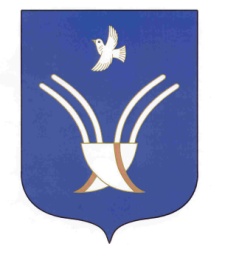 Администрациясельского поселенияЮмашевский сельсоветмуниципального района Чекмагушевский район Республики Башкортостан